Příloha č. 4			SPECIFIKACE POTISKU A VÝŠivky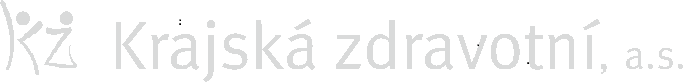 Barva: 		bíláRGB kód: 	0.0.0Specifikace: 	sítotisk, výšivka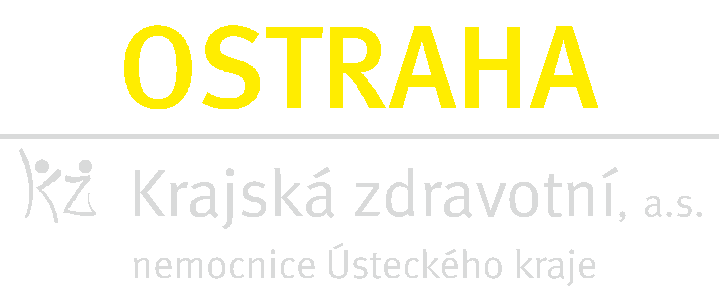 Barva: 		bílá / žlutáRGB kód: 	255.255.255 / 255.237.0Specifikace: 	sítotisk, výšivkaČíslo položkyRozměr (mm)63 270 x 1865100 x 126670 x 86790 x 1068100 x 12Číslo položkyRozměr (mm)64270 x 12269265 x 115